Publicado en  el 24/12/2015 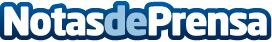 El sector turístico murciano se consolida como creador de empleo con 31 meses de crecimiento estableEl número de trabajadores en el sector aumentó en noviembre un 4,3 por ciento Datos de contacto:Nota de prensa publicada en: https://www.notasdeprensa.es/el-sector-turistico-murciano-se-consolida-como Categorias: Finanzas Murcia Turismo Recursos humanos http://www.notasdeprensa.es